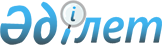 Бородулиха аудандық мәслихатының 2020 жылғы 16 қаңтардағы № 46-7-VI "2020-2022 жылдарға арналған Бородулиха ауданы Жезкент кенттік округінің бюджеті туралы" шешіміне өзгерістер енгізу туралы
					
			Күшін жойған
			
			
		
					Шығыс Қазақстан облысы Бородулиха аудандық мәслихатының 2020 жылғы 25 желтоқсандағы № 56-11-VI шешімі. Шығыс Қазақстан облысының Әділет департаментінде 2020 жылғы 29 желтоқсанда № 8085 болып тіркелді. Күші жойылды - Шығыс Қазақстан облысы Бородулиха аудандық мәслихатының 2021 жылғы 19 қаңтардағы № 2-7-VII шешімімен
      Ескерту. Күші жойылды - Шығыс Қазақстан облысы Бородулиха аудандық мәслихатының 19.01.2021 № 2-7-VII шешімімен (01.01.2021 бастап қолданысқа енгізіледі).
      ЗҚАИ-ның ескертпесі.
      Құжаттың мәтінінде түпнұсқаның пунктуациясы мен орфографиясы сақталған.


      Қазақстан Республикасының 2008 жылғы 4 желтоқсандағы Бюджет кодексінің 109-1-бабының 1-тармағына, Қазақстан Республикасының 2001 жылғы 23 қаңтардағы "Қазақстан Республикасындағы жергілікті мемлекеттік басқару және өзін-өзі басқару туралы" Заңының 6-бабы 1-тармағының 1) тармақшасына сәйкес, Бородулиха аудандық мәслихаты ШЕШІМ ҚАБЫЛДАДЫ:
      1. Бородулиха аудандық мәслихатының 2020 жылғы 16 қаңтардағы № 46-7-VI "2020-2022 жылдарға арналған Бородулиха ауданы Жезкент кенттік округінің бюджеті туралы" (Нормативтік құқықтық актілерді мемлекеттік тіркеу тізілімінде 6628 нөмірімен тіркелген, Қазақстан Республикасы нормативтік құқықтық актілерінің электрондық түрдегі Эталондық бақылау банкінде 2020 жылғы 23 қаңтарда, "Пульс района", "Аудан тынысы" аудандық газеттерінде 2020 жылғы 14 ақпанда жарияланған) шешіміне мынадай өзгерістер енгізілсін:
      1- тармақ мынадай редакцияда жазылсын:
      "1. 2020-2022 жылдарға арналған Жезкент кенттік округінің бюджеті тиісінше 1, 2, 3-қосымшаларға сәйкес, соның ішінде 2020 жылға мынадай көлемдерде бекітілсін:
      1) кірістер – 283148 мың теңге, соның ішінде:
      салықтық түсімдер – 32629 мың теңге;
      салықтық емес түсімдер – 209 мың теңге;
      негізгі капиталды сатудан түсетін түсімдер – 0 теңге;
      трансферттер түсімі – 250310 мың теңге;
      2) шығындар – 285484,1 мың теңге;
      3) таза бюджеттік кредиттеу – 0 теңге;
      4) қаржы активтерімен операциялар бойынша сальдо – 0 теңге;
      5) бюджет тапшылығы (профициті) – -2336,1 мың теңге;
      6) бюджет тапшылығын қаржыландыру (профицитін пайдалану) – 2336,1 мың теңге, соның ішінде:
      бюджет қаражатының пайдаланылатын қалдықтары – 2336,1 мың теңге;
      осы шешімнің қосымшасына сәйкес аталған шешімнің 1-қосымшасы жаңа редакцияда жазылсын.
      2. Осы шешім 2020 жылғы 1 қаңтардан бастап қолданысқа енгізіледі. Жезкент кенттік округінің 2020 жылға арналған бюджеті
					© 2012. Қазақстан Республикасы Әділет министрлігінің «Қазақстан Республикасының Заңнама және құқықтық ақпарат институты» ШЖҚ РМК
				
      Сессия төрағасы, аудандық мәслихат депутаты 

В. Мокроусова

      Аудандық мәслихат хатшысы 

У. Майжанов
Бородулиха аудандық 
мәслихатының 
2020 жылғы 25 желтоқсандағы 
№ 56-11-VI шешіміне қосымша
Санаты 
Санаты 
Санаты 
Санаты 
Сомасы (мың теңге)
Сыныбы 
Сыныбы 
Сыныбы 
Сомасы (мың теңге)
Ішкі сыныбы
Ішкі сыныбы
Сомасы (мың теңге)
Кірістер атауы
Сомасы (мың теңге)
 I.КІРІСТЕР
283148
1
Салықтық түсімдер
32629
01
Табыс салығы
9562
2
Жеке табыс салығы
9562
04
Меншікке салынатын салықтар
23067
1
Мүлікке салынатын салықтар
621,7
3
Жер салығы
280
4
Көлік құралдарына салынатын салық
22165,3
2
Салықтық емес түсімдер
209
01
Мемлекеттік меншіктен түсетін кірістер 
204,5
5
Аудандық маңызы бар қала, ауыл, кент, ауылдық округтің коммуналдық меншігіндегі мүлікті жалға беруден түсетін табыс
204,5
06
Басқа салықтық емес түсімдер
4,5
1
Басқа салықтық емес түсімдер
4,5
3
Негізгі капиталды сатудан түсетін түсімдер
0
 4
Трансферттер түсімі
250310
02
Мемлекеттік басқарудың жоғары тұрған органдарынан түсетін трансферттер 
250310
3
Аудандық (облыстық маңызы бар қала) бюджеттен түсетін трансферттер
250310
Функционалдық топ
Функционалдық топ
Функционалдық топ
Функционалдық топ
Функционалдық топ
Сомасы (мың теңге)
Кіші функционал
Кіші функционал
Кіші функционал
Кіші функционал
Сомасы (мың теңге)
Бюджеттік бағдарламалар әкімшісі
Бюджеттік бағдарламалар әкімшісі
Бюджеттік бағдарламалар әкімшісі
Сомасы (мың теңге)
Бағдарлама
Бағдарлама
Сомасы (мың теңге)
Атауы 
Сомасы (мың теңге)
II.Шығындар 
285484,1
01
Жалпы сипаттағы мемлекеттік қызметтер
27798,9
1
Мемлекеттік басқарудың жалпы функцияларын орындайтын өкілетті, атқарушы және басқа органдар
27798,9
124
Аудандық маңызы бар қала, ауыл, кент, ауылдық округінің әкім аппараты
27798,9
001
Аудандық маңызы бар қала, ауыл, кент, ауылдық округ әкімнің қызметін қамтамасыз ету жөніндегі қызметтер
25998,9
032
Ведомстволық бағыныстағы мемлекеттік мекемелерінің және ұйымдарының күрделі шығыстары
1800
04
Білім беру
202566
1
Мектепке дейінгі тәрбиелеу және оқыту
202566
124
Аудандық маңызы бар қала, ауыл, кент, ауылдық округінің әкім аппараты
202566
004
Мектепке дейінгі тәрбиелеу және оқыту және мектепке дейінгі тәрбиелеу және оқыту ұйымдарында медициналық қызмет көрсетуді ұйымдастыру
202566
06
Әлеуметтік көмек және әлеуметтік қамтамасыз ету 
1058
9
Әлеуметтік көмек және әлеуметтік қамтамасыз ету саласындағы басқа да қызметтер
1058
124
Аудандық маңызы бар қала, ауыл, кент, ауылдық округінің әкім аппараты
1058
026
Жергілікті деңгейде тұрғындарды жұмыспен қамту 
1058
07
Тұрғын үй-коммуналдық шаруашылық
19548
3
Елді-мекендерді көркейту
19548
124
Аудандық маңызы бар қала, ауыл, кент, ауылдық округінің әкім аппараты
19548
008
Елді мекендердегі көшелерді жарықтандыру
7474,6
009
Елді мекендердің санитариясын қамтамасыз ету 
900
010
Жерлеу орындарын ұстау және туысы жоқ адамдарды жерлеу
150
011
Елді мекендерді абаттандыру және көгалдандыру
11023,4
08
Мәдениет, спорт, туризм және ақпараттық кеңістік 
26161
1
Мәдениет саласындағы қызмет 
26161
124
Аудандық маңызы бар қала, ауыл, кент, ауылдық округінің әкім аппараты
26161
006
Жергілікті деңгейде мәдени-бос уақыттық жұмысты қолдау 
26161
15
Трансферттер
8352,2
1
Трансферттер
8352,2
124
Аудандық маңызы бар қала, ауыл, кент, ауылдық округ әкімінің аппараты
8352,2
048
Пайдаланылмаған (толық пайдаланылмаған) нысаналы трансферттерді қайтару
127,2
051
Мемлекеттiк басқарудың басқа деңгейлерiне берiлетiн ағымдағы трансферттер
8225
III. Таза бюджеттік кредиттеу
0
Бюджеттік кредиттер
0
IV. Қаржы активтерімен операциялар бойынша сальдо 
0
Қаржы активтерін сатып алу
0
V. Бюджет тапшылығы (профициті)
-2336,1
VI. Бюджет тапшылығын қаржыландыру (профицитін пайдалану)
2336,1
8
Бюджет қаражатының пайдаланылатын қалдықтары
2336,1
01
Бюджет қаражатының қалдықтары
2336,1
1
Бюджет қаражатының бос қалдықтары
2336,1